GREENWOOD PUBLIC SCHOOL, ADITYAPURAM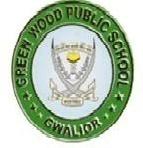 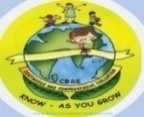 OUR MOTTO - DEVELOPMENT WITH DELIGHTSYLLABUS FOR TERM-II (2019-20)CLASS-I   Note: In English & Hindi all topics covered up in writing skills and grammar in the entire year will be included the Annual Examination.30% of Term-I syllabus will also be included in the Annual Examination in EVS/Maths .Chapters will be given in the Diary.GREENWOOD PUBLIC SCHOOL, ADITYAPURAMOUR MOTTO - DEVELOPMENT WITH DELIGHTSYLLABUS FOR TERM-II(2019-20)CLASS-IINote: In English & Hindi all topics covered up in writing skills and grammar in the entire year will be included the Annual Examination.30% of Term-I syllabus will also be included in the Annual Examination in EVS/Maths .Chapters will be given in the Diary.GREENWOOD PUBLIC SCHOOL, ADITYAPURAMOUR MOTTO - DEVELOPMENT WITH DELIGHTSYLLABUS FOR TERM-II (2019-20)CLASS-IIINote: In English & Hindi all topics covered up in writing skills and grammar in the entire year will be included the Annual Examination.30% of Term-I syllabus will also be included in the Annual Examination in EVS/Maths .Chapters will be given in the Diary.GREENWOOD PUBLIC SCHOOL, ADITYAPURAMOUR MOTTO - DEVELOPMENT WITH DELIGHT					SYLLABUS FOR TERM-II(2019-20)CLASS-IVNote: In English & Hindi all topics covered up in writing skills and grammar in the entire year will be included the Annual Examination.30% of Term-I syllabus will also be included in the Annual Examination in Social Science / Science / Maths .Chapters will be given in the Diary.GREENWOOD PUBLIC SCHOOL, ADITYAPURAMOUR MOTTO - DEVELOPMENT WITH DELIGHT 							SYLLABUS FOR TERM-II (2019-20)CLASS-VNote: In English & Hindi all topics covered up in writing skills and grammar in the entire year will be included the Annual Examination.30% of Term-I syllabus will also be included in the Annual Examination in Social Science / Science / Maths .Chapters will be given in the Diary.SUBJECTSBOOKSLESSONSSKILLSACTIVITY+USE OF ICTPARENTS INVOLVEMENTENGLISH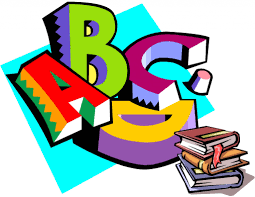 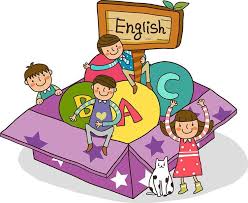 Magic Strokes LiteratureL-8 Aiman’s School BagL-10 Chulbul’s TailL-11 The Mighty TreeL-13 The Wolf And The Seven Little Kids.Read ,Understand Pronunciations ClarityChapter Based PPTGive Your Child Regular Loud Reading PracticeENGLISHWriting SkillsApplication (Sick Leave) Paragraph On Save Water.Encourage your child to read story books.ENGLISHSpeaking SkillsMy City GwaliorDiscuss , Listen, Concentrate Recall Comprehend IdentifyIntroduce to them about GwaliorENGLISHGrammarDefinition Of Adjective ,Adverb Gender, Opposites, Singular Plural , One Word for many.Comprehend, IdentifyPPT on given topicsHelp your child to learn describing words play games based on one and Many Talk to your child in English language.ENGLISHGroup RecitationL-9 Opposites DayL-12 The Elf And The DormouseRecite, AppreciateHelp Your Child To Learn The PoemHINDI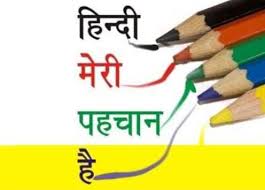 तितलीपाठ २३ समझदार लोमड़ीपाठ-२५ चूहों की सभा पाठ-२६लाल बत्ती - हरीबत्ती पाठ -२७ पैदल चलनाउच्चारण {kerk ] प्रवाह , cks/kxE;rk  Xkfrfof/k &ट्रैफिक लाइट बनाकर रंग भरें  ]  और उस पर दो वाक्य लिखिएकठिन शब्द बोलकर लिखवाएँ !HINDIiBu dkS'kyvifBr x|ka'k ] vifBr i|ka'k लेखन कौशलizkFkZuk पत्र , पालतू                         पशु- गायvfHkO;fDr Lrjमौखिक {kerkकविता ( अंगूर खट्टे है )Lej.k 'kfDrश्रवण {kerkf'k{kk izn dgkuh lqukdj iz'u iwNUkkLej.k 'kfDrव्याकरणविशेषण , लिंग, वचन, विलोम शब्द !O;kdjf.kd Kku $ Hkkf"kd KkuPPT on given topicsMATHEMATICS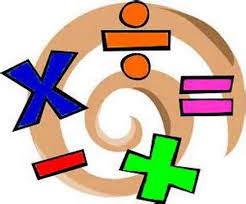 Maths BoosterCh-6 MultiplicationCh-7 Patterns Ch-8 Measurement Of LengthCh-9 Measurements Of Time Ch-10 MoneyCh-11 Data HandlingIdentify, Build, Logical Thinking Decision MakingExtra marks : All topics to be covered up.Lab Activity                                          Page Number – 124,129,133,139,151.Ask your child to see the time in the watch.E.V.S.Our Wonderful PlanetCh-9 ShelterCh-10 Clothes We WearCh-11 Festivals And National CelebrationsCh-12 Prayers And Worship Ch-13 Water Around Us Ch-14 Air Around Us. Ch-15 The Earth And The SkyCh-16 Transport (GD)Awareness Critical Thinking And Analysis, Creative WritingExtra marks: Chapter based PPTActivity: 1. Write three ways in which we can save water.2. Draw and colour the Rainbow.Help your child in learning HW.COMPUTER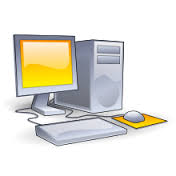 Tech 4 AllCh-5 Using The KeyboardCh-6 Using The MouseCh-7 How To Draw On ComputerWhat’s What (GK)Lesson for life , More to Know Review TimePage 33-51SUBJECTSBOOKSLESSONSSKILLSACTIVITY+USE OF ICTPARENTS INVOLVEMENTENGLISHMagic Strokes LiteratureCh- 11 The elephant’s NoseCh- 12 LimericksCh- 13 Mr Lucky StrawCh- 14 The slave and the lionRead ,Understand Pronunciations ClarityExtra marks – Storytelling & Chapter Based PPTsShow & TellEncourage your child to read comics and magazines.ENGLISHWriting SkillsFee Concession Application.Paragraph Writing : Books Our Friends My country.ENGLISHSpeaking Skills My Country IndiaDiscuss , Listen, Concentrate Recall Comprehend IdentifyEncourage your child to write in neat and clean HandwritingENGLISHGrammarPrepositions, Conjunction, is , am , are , doing words , Interjections use of, Was and Were’s , Antonyms , Synonyms.Comprehend, IdentifyPPT on given topicsENGLISHGroup RecitationCh- 12 LimericksRecite, AppreciateHINDIतितलीपाठ- 11 सीखोपाठ- 12 साहसपाठ 13 कौन नहीं चोरपाठ 14 बर्फ का घर  इग्लूउच्चारण {kerk ] प्रवाह , cks/kxE;rk  Xkfrfof/k &तितली का सुन्दर सा चित्र बनाकर उस पर पाँच लाइनें लिखिए !प्रतिदिन एक पेज पढ़ने का अभ्यास करवाएँ !HINDIiBu dkS'kyvifBr x|ka'k ] vifBr i|ka'k लेखन कौशलमेरा घर मेरा स्कूल ( अनुच्छेद  औपचारिक पत्र ( दो दिन के अवकाश के लिए प्रधानाचार्या को पत्र लिखिए !vfHkO;fDr Lrjकविता याद करवाएँ !मौखिक {kerkकविताLej.k 'kfDrश्रवण {kerkf'k{kk izn dgkuh lqukdj iz'u iwNUkkLej.k 'kfDrव्याकरणपाठ 7 क्रिया , विलोम शब्द , वचन बदलो पाठ 11 अनेक शब्दों के लिए एक शब्द संज्ञा सर्वनाम , लिंग बदलो !O;kdjf.kd Kku $ Hkkf"kd Kkuपाठ में आए संज्ञा शब्दों की सूची बनाइये !MATHEMATICSMaths BoosterCh- 9 Days &Months of the year Ch- 10 Time Ch- 11 Data Handling Ch- 12 Geometry Ch- 13 Patterns , Addition , Subtraction , Division and Multiplication.Tables 2 to 10 (Oral)Identify, Build, Logical Thinking Decision MakingExtra marks- Chapter based PPTMake Different  shapes with waste materialTake your child to the vegetable or fruit market and allow him/her to calculate the amount to be given.E.V.S.Our Wonderful PlanetG.DCh- 13 DirectionsCh- 14 CommunicationCh- 15 Our earthCh-16 Time, Days and monthsCh- 17 Weather & SeasonsCh- 15 Our earthAwareness Critical Thinking And Analysis, Creative WritingExtra marks : Chapter based PPtPaste the picture of different modes of communicationAsk your child to read the calendarCOMPUTERTech 4 AllCh- 7 Time to paintPractical: 1. Open MS Paint2. Draw different kinds of shapes.Art N Activity Page No. 37, 38, 39, (21,22)Exploration , Creative expressionWhat’s What (GK)Unit-8 Lessons For LifeUnit-9 More To KnowUnit-10 Review TimeGeneral AwarenessSUBJECTSBOOKSLESSONSSKILLSACTIVITY+USE OF ICTPARENTS INVOLVEMENTENGLISHMagic Strokes LiteratureCh-8 One Straw MillionaireCh-9 A Serious QuestionCh-10 Swifter, Higher, Stronger!Ch-11going Down Hill On A Bicycle A Boy’s Song Ch-12 The Wind On Haunted Hill Ch-13 How Manu Wins Over Marag Athai Ch-14 Internet In The Jungle.Read ,Understand Pronunciations ClarityExtra marks: Moral Based Stories/ Clip Based Ppt.Subject Enrichment: Students To Act As Their Favourite Character From Any Story They Have Read.Help Your Child Mark Adjectives And Gender While Reading The Stories And Newspaper. Help your child develop regular loud reading practice.ENGLISHWriting SkillsAll topics covered up in the entire year.ENGLISHSpeaking SkillsDialogue conversation..Discuss , Listen, Concentrate Recall Comprehend IdentifyMotivate your child to talk in English at home.ENGLISHGrammarCh-12 VerbsCh-13 Am, Is ,AreCh-14 Was, Were Ch-15 Has, Have, HadCh-16the Simple Present And Present Continuous Test Ch-17 The Simple Past Tense Ch-18 The Simple Future TenseCh-19 Adverbs Ch-20 ConjunctionsCh-21 Prepositions Ch-22 InterjectionsCh-23 Punctuations Ch-24 Grammar On The Go Ch-25 OppositesCh-26 Words :A Mixed BagComprehend, IdentifyPPT on given topicsMotivate your child to read English Newspaper everyday.ENGLISHGroup RecitationGoing down hell on A Bicycle                     A Boy’s songRecite, AppreciateHelp your child in learning the poemHINDIतितलीपाठ-११ आम के पेड़ ( कहानीपाठ-१२ मेरा csVk ( कहानीपाठ-१३ तलाश पाठ-१४ गुरुनानक देवपाठ-१५ बादल का बच्चाउच्चारण {kerk ] प्रवाह , cks/kxE;rk  Xkfrfof/k &1-वृक्षों  का महत्व  बताते  हुए चित्र चिपकायें !2.गुरुनानक देव का चित्र चिपकाकर उन पर पांच वाक्य लिखिए !कहानी सुनकर प्रश्न पूछे सुलेख कराये HINDIiBu dkS'kyvifBr x|ka'k ] vifBr i|ka'k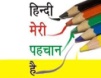 लेखन कौशलअनौपचारिक पत्र- संगीत प्रतियोगिता में चुने जाने पर मित्र को बधाई पत्र                                अनुछेद- समय का महत्व , बाल दिवससंवाद – दो मित्रो dh फ़ोन पर बातphr  , विज्ञापन , lwचनाvfHkO;fDr Lrjलिखने का अभ्यास करवाएँमौखिक {kerkचाँद का हठLej.k 'kfDrश्रवण {kerkf'k{kk izn dgkuh lqukdj iz'u iwNUkkLej.k 'kfDrव्याकरणपाठ-६विशेषण और उसके भेद पाठ-१२ शब्दावली पाठ-१३ मुहावरे  ] पर्यावाची शब्द ]  विलोम शब्द ] अनेकार्थिक शब्दO;kdjf.kd Kku $ Hkkf"kd KkuPPT on given topicsMATHEMATICSMaths BoosterCh-8 Fractional NumbersCh-9 Basic Concepts Of GeometryCh-10 Measurement Of LengthCh-11 Measurement Of WeightCh-12 Measurement Of Capacity Ch-13 Money Measures Ch-14 Time Measures  Ch-15 Pictograph Ch-16 PatternsIdentify, Build, Logical Thinking Decision MakingExtra marks : All topics to be covered up.Lab Activities                                         E.V.S.Our Wonderful PlanetCh-11 Locating Places And Road SafetyCh-12 Water Ch-13 Means Of TransportCh-14 Means Of Communication Ch-15 Pottery Ch-16 Clothing Ch-17 We Need Clean AirCh-18 Heavenly Bodies The Earth, The Sun, The Moon And The StarsCh-19 Weather, Seasons And ClimateAwareness Critical Thinking And Analysis, Creative WritingExtra marks: Chapter based PPTHelp Your Child Develop Good Eating Habits, Love And Affection Towards Nature.COMPUTERComputerCh-5 Introduction To LogoCh-6 Working With Paint.Ch-7 Introduction To InternetLab Activity:1.Logo2.MS PaintCreativity Use of coloursArt N Activity Page no 36, 37, 38, 39 and 22 craftExploration , Creative expressionNew Year Card , Christmas Tree (GK)Unit 6-9Motivate your child to read Hindi / English Newspaper & watch news channels.Motivate your child to read Hindi / English Newspaper & watch news channels.Motivate your child to read Hindi / English Newspaper & watch news channels.SUBJECTSBOOKSLESSONSSKILLSACTIVITY+USE OF ICTPARENTS INVOLVEMENTENGLISHMagic Strokes LiteratureCh-9 Down The Rabbit Hole Again Ch-10 Damon And PythiasCh-11 Moscow And Beijing On Mail. Ch-12 Television (Poem)Ch-13 Tom Sawyer White Washing The Fence. Ch-14 April Song (Poem) Ch-15 Robinhood And His Merrie MenRead ,Understand Pronunciations ClaritySubject Enrichment Activity: Show And Speak Listening Task/ SpeechHelp Your Child To Mark adjectives, Verbs While Reading Stories And Newspaper.ENGLISHWriting SkillsNotice , Paragraph – Importance of YogaStory writingENGLISHSpeaking SkillsImportance of YogaDiscuss , Listen, Concentrate Recall Comprehend IdentifyMotivate your child to speak in English at homeENGLISHGrammarCh-14 Simple Past And Past Continuous Tenses. Ch-15 Simple Future TenseCh-16 Can, May, Should, Must Ch-17 Agreement Of Subject And VerbCh-18 Adverb Ch-19 Conjunction Ch-20 Preposition Ch-21 Kinds Of Sentence Ch-22 Interjection Ch-23 Punctuation  Ch-24 Synonyms And Antonyms Ch-25 Words: A Mixed BagComprehend, IdentifyPPT on given topicsEffective reading / recitation of the chapter and poem will be ensured with proper action.ENGLISHGroup RecitationDown the Rabbit Hole Again Television , April SongRecite, AppreciateHINDIतितलीपाठ-८ पुष्प अभिलाषा  ( कवितापाठ-९ काबुली वाला पाठ-१०लव-कुशपाठ-११कहत कबीर ( दोहे पाठ-१२लड़की का पिता (कहानी  पाठ-१३प्रायश्चित ( कहानी पाठ-१४प्रकृति की सीख ( कविताउच्चारण {kerk ] प्रवाह , cks/kxE;rk  Xkfrfof/k &1- प्रकृति पर पाँच वाक्य लिखिए !2- कबीर दास पर पाँच पंक्तिया लिखिए !प्रतिदिन एक पेज पढ़ने का अभ्यास करवाएँ !HINDIiBu dkS'kyvifBr x|ka'k ] vifBr i|ka'kलेखन कौशलअनौपचारिक पत्र ( परीक्षा में सफल होने पर सहेली को विधाई पत्र ]  निबंध ]  कंप्यूटरvfHkO;fDr Lrjलिखने का अभ्यास करवाएँमौखिक {kerkप्रक्रति की सीख कविताLej.k 'kfDrश्रवण {kerkf'k{kk izn dgkuh lqukdj iz'u iwNUkk	Lej.k 'kfDrव्याकरणसर्वनाम , क्रिया , काल , अविकारी शब्द , विशेषण कारक , विराम – चिन्ह  , भाषा अशुद्धि शोधन , मुहावरे तथा लोकोक्तियाँ !O;kdjf.kd Kku $ Hkkf"kd KkuPPT on given topicsMATHEMATICS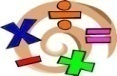 MATHSCh-8 Decimals Ch-9 MeasurementsCh-10 Time And Calendar Ch-11 MoneyCh-12 Geometry Ch-13 Perimeter And AreaCh-14 Pictorial Representation Of DataIdentify, Build, Logical Thinking Decision MakingExtra marks : All topics to be covered up.Lab Activity: Page Number – 207 , 193 , 179 1.To represent the data in the form of graph .2.To understand  closed and open shape .3.Retilinear shapes.4.Using glass tumbler find radius and centre.Extra marks : All topics to be covered up.Lab Activity: Page Number – 207 , 193 , 179 1.To represent the data in the form of graph .2.To understand  closed and open shape .3.Retilinear shapes.4.Using glass tumbler find radius and centre.SOCIAL SCIENCES.S.TCh-14 Water Resources Ch-15 Mineral Resources Ch-16 Agriculture In Live StockCh-17 Our Human Resources Ch-18 Our Industries Ch-19 Means Of Transport Ch-20 Means Of Communications Ch-21 Our Culture And Heritage Ch-22 People Who Made A Difference Ch-23 Our Goals , Rights And Duties Ch-24 Our GovernmentsCh-25 Our National SymbolsAwareness, Critical Thinking,Understanding analysisMap ActivityHelp your child in understanding the national symbols and talk to your child about the Indian culture.SCIENCE SCIENCECh-7 Adaptations In Animals Ch-8 Air Ch-9 Rocks And Soil Ch-10 The Solar SystemCh-11 Natural Resources And Their Conservation Ch-12 Forces, Work And EnergyCritical Thinking,Appreciation, Analysis.Show videos on Solar SystemCOMPUTERCOMPUTERCh-5 Introduction To MS Power PointCh-6 How To Use Paint In WindowsCh-7 InternetWhat’s What (GK)Unit-6  BrainwavesUnit-7 The world of sportSUBJECTSBOOKSLESSONSSKILLSSKILLSACTIVITY+USE OF ICTACTIVITY+USE OF ICTPARENTS INVOLVEMENTENGLISHMagic Strokes LiteratureCh-8 Miser Scrooge becomes a SantaCh-12 This Is Going To Hurt Just A Little BitCh-13 The Sorting Hat Ch-14 Walt DisneyCh-15 The Case Of Scientist’s Missing PaperRead ,Understand Pronunciations ClarityRead ,Understand Pronunciations ClarityListening Task                                                                                                 +                                                    Story TellingListening Task                                                                                                 +                                                    Story TellingHelp your child develop regular loud reading practice.ENGLISHWriting SkillsEverything done in the notebookENGLISHSpeaking SkillsDialogue conversation ,                                     Discuss , Listen, Concentrate Recall Comprehend IdentifyDiscuss , Listen, Concentrate Recall Comprehend IdentifyENGLISHGrammarCh-19 Prepositions Ch-20 ConjunctionsCh-21 Direct And Indirect SpeechCh-22 Punctuation And Capital LettersCh-23 Grammar On The GoCh-24 Words: A Mixed Bag Comprehend, IdentifyComprehend, IdentifyPPT on given topicsPPT on given topicsENGLISHGroup RecitationThis Is Going To Hurt A Little Bit.Recite, AppreciateRecite, AppreciateHelp your child learn the poemHINDIतितलीपाठ11 मंत्र ( कहानीपाठ12  काँटों में राह बनाते हैं ( कविता पाठ13 सेर को सवा सेर ( कहानी पाठ14 जादुई पीपा ( कहानी पाठ15 मेरा देश मेरा घर ( विदेशी कहानी उच्चारण {kerk ] प्रवाह , cks/kxE;rk  उच्चारण {kerk ] प्रवाह , cks/kxE;rk  Xkfrfof/k &1.काँटों में कविता पर दस लाइने लिखकर चित्र बनाइये!Xkfrfof/k &1.काँटों में कविता पर दस लाइने लिखकर चित्र बनाइये!पाठ पढ़वाए पुनर्भ्यास करवाएँ भारत के प्रसिद्ध  धार्मिक स्थानों के बारे में जानकारी दीजिये !HINDIiBu dkS'kyikB i<+uk पुस्तक  पढ़वाए !लेखन कौशलऔपचारिक + अनौपचारिक पत्र + अनुच्छेद लेखन ] संवाद लेखन ] विज्ञापन सूचना लेखनvfHkO;fDr LrjvfHkO;fDr Lrjकठिन शब्द छाँटनाकठिन शब्द छाँटनालेखन का अभ्यास करवाएँमौखिक {kerkCkkyJe% ,d vijk/k Lej.k 'kfDrLej.k 'kfDrश्रवण {kerkf'k{kk izn dgkuh lqukdj iz'u iwNuk Lej.k 'kfDrLej.k 'kfDrभाषण  सुनना और समझना  भाषण  सुनना और समझना  व्याकरणपाठ- 14 उपसर्ग प्रत्यय पाठ – 15 वाक्य विचारपाठ - 16 विराम चिन्ह पाठ – 17 मुहावरे तथा लोकोक्तियाँ  , पर्यायवाची शब्द  , अनेक शब्दों के लिए  एक  शब्द   O;kdjf.kd Kku $ Hkkf"kd KkuO;kdjf.kd Kku $ Hkkf"kd KkuPPT on given topicsPPT on given topicsMATHEMATICS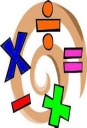 Maths BoosterCh-9 Triangles And CirclesCh-14 Perimeter , Area And Volume.Ch-4 Fractional NumbersCh-6 Percentages Ch-8 Basic Of GeometryCh-10 Symmetry , Reflection And RotationCh-13 Time Ch-16 Patterns 5.DecimalCh-9 Triangles And CirclesCh-14 Perimeter , Area And Volume.Ch-4 Fractional NumbersCh-6 Percentages Ch-8 Basic Of GeometryCh-10 Symmetry , Reflection And RotationCh-13 Time Ch-16 Patterns 5.DecimalIdentify, Build, Logical Thinking Decision MakingIdentify, Build, Logical Thinking Decision MakingExtra marks : All topics to be covered up.Lab Activity                                          Page Number – 170 , 171,160SOCIAL SCIENCEThe World NowCh-10 The World Of Growing KnowledgeCh-11 Towards A Healthier LifeCh-12 The Age Of MachinesCh-13 Some People Never DieCh-14 The Birth Of The United Nation Ch-15 How The United Nation WorksCh-16 India And The United NationsCh-10 The World Of Growing KnowledgeCh-11 Towards A Healthier LifeCh-12 The Age Of MachinesCh-13 Some People Never DieCh-14 The Birth Of The United Nation Ch-15 How The United Nation WorksCh-16 India And The United NationsAwareness, Critical Thinking,Understanding analysisAwareness, Critical Thinking,Understanding analysisSubject Enrichment Activity- G.D , Project Work, Experiment, Map WorkTalk to your child about the people who have had great achievement to their creditSCIENCE New Trends In ScienceG.DCh-7 States Of MatterCh-8 Molecules And Their ArrangementCh-10 Light And Shadow	Ch-11 Force, Work And EnergyCh-12 Simple MachinesSoilCh-7 States Of MatterCh-8 Molecules And Their ArrangementCh-10 Light And Shadow	Ch-11 Force, Work And EnergyCh-12 Simple MachinesSoilCritical Thinking,Appreciation, Analysis.Critical Thinking,Appreciation, Analysis.Lab ActivityCOMPUTERTech 4 AllCh-5 MS Word 10Ch-6 Advanced Power Point.Ch-7 Microsoft ExcelCh-8 More About Internet.Ch-5 MS Word 10Ch-6 Advanced Power Point.Ch-7 Microsoft ExcelCh-8 More About Internet.What’s What (GK)1.Lessons for life 2.More to know1.Lessons for life 2.More to know